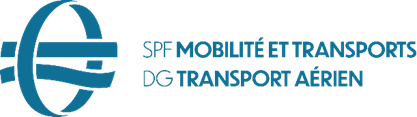 DEMANDE D’AUTORISATION AVEC CHECKLIST POUR L'ORGANISATION D'UN FLY-IN AVEC SURVOLS ET/OU UN FLYING DISPLAY SANS ACROBATIES AÉRIENNESCETTE DEMANDE DOIT ÊTRE COMPLÉTÉE, SIGNÉE ET ENVOYÉE À BCAA.AIRFIELDS@MOBILIT.FGOV.BE AU MOINS 4 MOIS AVANT L'ÉVÉNEMENTCHEKLISTDate et signature de l'organisateur 				Acceptation de la DGTA leVersion initiale28/01/ 2022Amdt113/03/2023Amdt230/01/2024Date du FLY IN :Données de l'organisateurDonnées de l'organisateurNom et prénom :Adresse :Numéro de GSM :Adresse e-mail :Données de l’exploitant de l’aérodromeDonnées de l’exploitant de l’aérodromeICAO Locator :Nom exploitant :Adresse :Nom du commandant :Numéro GSM :Adresse e-mail :CIR GDF 06 pt 1.2.2.1 (documents à joindre en annexe à ce formulaire)CIR GDF 06 pt 1.2.2.1 (documents à joindre en annexe à ce formulaire)remarquesremarquesa)Un programme indicatif :b)L’autorisation du bourgmestre :c)Un avant-projet du PPUI dans le cas échéant :d)Si sans PPUIProcédures et mesures de sécurité :Plan de localisation :e)Attestation / proposition d’assurance RC :f)Autorisation de l’exploitant de l’aérodrome :CIR GDF 11 (document à joindre en annexe à ce formulaire)remarquesDemande d’établissement d’une TRA/TSA :